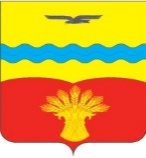 АДМИНИСТРАЦИЯ МУНИЦИПАЛЬНОГО ОБРАЗОВАНИЯ КИНЗЕЛЬСКИЙ СЕЛЬСОВЕТ КрасногвардейскОГО районА оренбургской ОБЛАСТИПОСТАНОВЛЕНИЕ07.06.2023                                                                                                       № 52-пс. КинзелькаО подготовке проекта по внесению изменений в Генеральный план муниципального образования Кинзельский сельсовет Красногвардейского района Оренбургской области.В соответствии статьей 24 Градостроительного кодекса Российской Федерации №190-ФЗ от 29.12.2004 г., статьей 14 Федерального Закона «Об общих принципах организации местного самоуправления в Российской Федерации» №131-ФЗ от 06.10.2003 г., Положением о составе, порядке подготовки генеральных планов сельских поселений муниципального образования Красногвардейский район Оренбургской области и порядке внесения в них изменений, утвержденным решением Совета депутатом муниципального образования Красногвардейский район Оренбургской области четвертого созыва от 23 июня 2020 года № 28/6, исходя из социальных, экономических, экологических и иных факторов, в целях обеспечения устойчивого развития территории муниципального образования Кинзельский сельсовет Красногвардейского района Оренбургской области, обеспечения учета интересов граждан и их объединений,  на основании заявления ООО «Региональный кадастровый центр» о подготовке проекта внесения изменений в Генеральный план муниципального образования Кинзельский сельсовет № 460 от 15.05.2023:1. Подготовить проект по внесению изменений в Генеральный план муниципального образования Кинзельский сельсовет Красногвардейского района Оренбургской области.2. Определить срок подготовки проекта по внесению изменений в Генеральный план муниципального образования Кинзельский сельсовет Красногвардейского района Оренбургской области от 07 июня 2023 года.3.  Финансирование  работ  по внесению изменений в Генеральный план муниципального образования Кинзельский сельсовет Красногвардейского района Оренбургской области  определить  за  счет  заявителя. 4.  Установить, что настоящее постановление вступает в силу со дня его подписания, подлежит обнародованию и размещению на официальном сайте муниципального образования Кинзельский сельсовет Красногвардейского района в сети «Интернет».5. Контроль за исполнением настоящего постановления оставляю за собой.Глава сельсовета                                                                              Г.Н. РаботяговРазослано: в дело, администрации района, отделу архитектуры, прокурору района